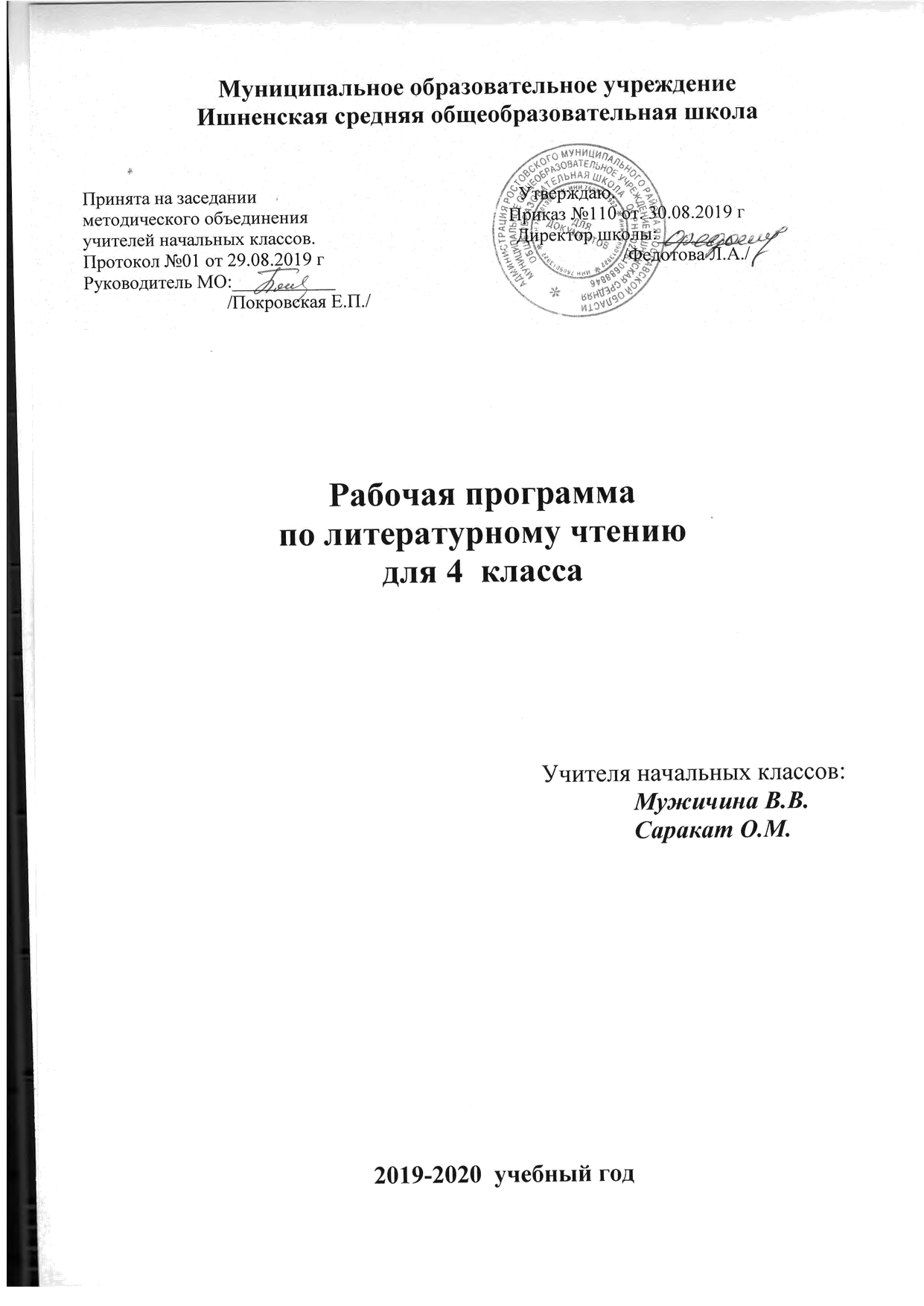 Планируемые результаты учебного предметаВиды речевой и читательской деятельностиОбучающиеся научатся:понимать значимость произведений великих русских писателей и поэтов (Пушкина, Толстого, Чехова, Тютчева, Фета, Некрасова и др.) для русской культуры;читать вслух бегло, осознанно, без искажений, интонационно объединять слова в предложении и предложения в тексте, выражая своё отношение к содержанию и героям произведения;выбирать при выразительном чтении интонацию, темп, логическое ударение, паузы, особенности жанра (сказка сказывается, стихотворение читается с чувством, басня читается с сатирическими нотками и пр.);пользоваться элементарными приёмами анализа текста с целью его изучения и осмысливания; осознавать через произведения великих мастеров слова нравственные и эстетические ценности (добра, мира, терпения, справедливости, трудолюбия); эстетически воспринимать произведения литературы, замечать образные выражения в поэтическом тексте, понимать, что точно подобранное автором слово способно создавать яркий образ;участвовать в дискуссиях на нравственные темы; подбирать примеры из прочитанных произведений;формулировать вопросы (один-два) проблемного характера к изучаемому тексту; находить эпизоды из разных частей прочитанного произведения, доказывающие собственный взгляд на проблему;делить текст на части, подбирать заглавия к ним, составлять самостоятельно план пересказа, продумывать связки для соединения частей;находить в произведениях средства художественной выразительности;готовить проекты о книгах и библиотеке; участвовать в книжных конференциях и выставках; пользоваться алфавитным и тематическим каталогом в городской библиотеке.Обучающиеся получат возможность научиться:осознавать значимость чтения для дальнейшего успешного обучения по другим предметам;приобрести потребность в систематическом просматривании, чтении и изучении справочной, научно-познавательной, учебной и художественной литературы;воспринимать художественную литературу как вид искусства;осмысливать нравственное преображение героя, раскрываемое автором в произведении, давать ему нравственно-эстетическую оценку;соотносить нравственно-эстетические идеалы автора,раскрытые в произведении, со своими эстетическими представлениями и представлениями о добре и зле;на практическом уровне овладеть некоторыми видами письменной речи (повествование – создание текста по аналогии, рассуждение – письменный ответ на вопрос, описание – характеристика героя);работать с детской периодикой.Творческая деятельностьОбучающиеся научатся:пересказывать содержание произведения подробно, выборочно и кратко, опираясь на самостоятельно составленный план; соблюдать при пересказе логическую последовательность и точность изложения событий; составлять план, озаглавливать текст; пересказывать текст, включающий элементы описания (природы, внешнего вида героя, обстановки) или рассуждения; пересказывать текст от 3-го лица;составлять рассказы об особенностях национальных праздников и традиций на основе прочитанных произведений (фольклора, летописей, былин, житийных рассказов);подбирать материалы для проекта, записывать пословицы, поговорки, мудрые мысли известных писателей, учёных по данной теме, делать подборку наиболее понравившихся, осмыслять их, переводить в принципы жизни; готовить проекты на тему праздника («Русские национальные праздники», «Русские традиции и обряды», «Православные праздники на Руси» и др.); участвовать в литературных викторинах, конкурсах чтецов, литературных праздниках, посвящённых великим русским поэтам; участвовать в читательских конференциях;писать отзыв на прочитанную книгу.Обучающиеся получат возможность научиться:создавать собственные произведения, интерпретируя возможными способами произведения авторские (создание кинофильма, диафильма, драматизация, постановка живых картин и т. д.).Литературоведческая пропедевтикаОбучающиеся научатся:сравнивать, сопоставлять, делать элементарный анализ различных текстов, используя ряд литературоведческих понятий (фольклорная и авторская литература, структура текста, герой, автор) и средств художественной выразительности (сравнение, олицетворение, метафора).Обучающиеся получат возможность научиться:определять позиции героев и позицию автора художественного текста;создавать прозаический или поэтический текст по аналогии на основе авторского текста, используя средства художественной выразительности.В связи с тем, что по программе в 4 классе 102 часа, но из-за праздничных дней в 2019-2020 учебном году выпадает несколько  уроков, то программа по мере необходимости будет скорректирована.Содержание учебного предметаКалендарно тематическое планированиеМатериально – техническоеобеспечение образовательного процессаКнигопечатная  продукцияКлиманова Л.Ф., Бойкина М.В. Литературное чтение. Сборник рабочих программ «Школа России» М.: «Просвещение» 2011Учебники1.Литературное чтение. Учебник.  4 класс. В 2 частях. Климанова Л.Ф., Горецкий В.Г. и др.  Москва «Просвещение» 2019г.2. Рабочая тетрадь по литературному чтению. 4 класс. В 2 ч.М.В.Бойкина, Л.А. Виноградская. Москва « Просвещение» 2018г.Методические пособия:Кутявина С.В.  Поурочные разработкипо литературному чтению к УМК  Л.Ф. Климановой  и др. «Школа  России» Москва «ВАКО» 2014 г.Климанова Л.Ф., Горецкий В.Г. и др.Литературное чтение.Поурочные разработки. 4 класс.Печатные пособия1.Детские книги из круга детского чтения. 2.Портреты поэтов и писателей.Технические средства обученияКлассная доскакомпьютерпринтермультимедийный проектор      Экранно-звуковые пособия     аудиозаписи художественного исполнения изучаемых произведений в соответствии с программой обучения.Мультимедийные (цифровые) образовательные ресурсы.АННОТАЦИЯ К РАБОЧЕЙ ПРОГРАММЕ ПО ЛИТЕРАТУРНОМУ ЧТЕНИЮ в 4 КЛАССЕ УМК «ШКОЛА РОССИИ»Срок реализации 2019-2020 учебный годРабочая программа по литературному чтению разработана на основе Федерального государственного образовательного стандарта начальногообщего образования, Концепции духовно-нравственного развития и воспитания личности гражданина России, планируемых результатовначального общего образования, на основе Примерной программы начального общего образования по литературному чтению (Климанова Л.Ф., Бойкина М.В.– М.: «Просвещение», 2015 г.) для учащихся 1 - 4 классов.Рабочая программа ориентирована на использование УМК «Школа России» для 1-4 классов:Л.Ф.Климанова, М.В.Бойкина. Литературное чтение. Учебник в 2-х частях.М.В.Бойкина.	Литературное	чтение.	Рабочая	тетрадь.	-	М.:Просвещение 2018.Электронное приложение	к учебнику «Литературное чтение» (дискСD-ROM).Программа направлена на достижение следующих целей:овладение осознанным, правильным, беглым и выразительным чтением как базовым умением в системе образования младших школьников;совершенствование всех видов речевой деятельности, обеспечивающих умение работать с разными видами текстов; развитие интереса к чтению и книге; формирование читательского кругозора и приобретение опыта самостоятельной читательской деятельности;развитие художественно-творческих и познавательных способностей, эмоциональной отзывчивости при чтении художественных произведений,формирование эстетического отношения к искусству слова; совершенствование всех видов речевой деятельности, умений вести диалог, выразительно читать и рассказывать, импровизировать;обогащение нравственного опыта младших школьников средствами художественной литературы;воспитание эстетического отношения к искусству слова,формирование интереса к чтению и книге, потребности в общении с миром художественной литературы;обогащение нравственного опыта младших школьников, формирование представлений о добре, правде, дружбе, справедливости и честности, развитие нравственных чувств, уважения к культуре народов многонациональной России и других стран.Программа нацелена на решение следующих задач:развивать у детей способность полноценно восприниматьхудожественное произведение, сопереживать героям, эмоционально откликаться на прочитанное; учить детей чувствовать и понимать образный язык художественного произведения, выразительные средства, создающие художественный образ, развивать образное мышление учащихся;- формировать умение воссоздавать художественные образылитературного произведения, развивать творческое и воссоздающее воображение учащихся и особенно ассоциативное мышление;развивать поэтический слух детей, накапливать эстетический опыт слушания произведений изящной словесности, воспитывать художественный вкус;формировать потребность в постоянном чтении книги, развивать интерес к литературному творчеству, творчеству писателей, создателей произведений словесного искусства;обогащать чувственный опыт ребенка, его реальные представления об окружающем мире и природе;формировать эстетическое отношение ребенка к жизни, приобщая егоклассике художественной литературы;обеспечивать достаточно глубокое понимание содержания произведений различного уровня сложности;расширять кругозор детей через чтение книг различных жанров, разнообразных по содержанию и тематике, обогащать нравственно-эстетический и познавательный опыт ребенка;обеспечивать развитие речи школьников и активно формировать навык чтения и речевые умения;работать с различными типами текстов;создавать условия для формирования потребности в самостоятельном чтении художественных произведений, формировать «читательскую самостоятельность».Место предмета в базисном учебном планеКурс «литературное чтение» рассчитан на 448 ч. В 4 классе на изучение литературного чтения по базисному плану отводится 102 ч. (3 ч. в неделю, 34 учебные недели).*Кол-во часов в авторской программе -136 (4 ч. в неделю), в рабочей программе – 102ч. (3 часа в неделю).№Наименование разделов и содержание учебного предметаВводный урок по курсу литературного чтения   1 чВступительная статья.Летописи. Былины. Жития.8ч«И повесил Олег щит свой на врата Царьграда...»«И вспомнил Олег коня своего...» «Ильины три поездочки».«Житие Сергия Радонежского»Чудесный мир классики             17 чА. С. Пушкин «Няне», «Туча», «Унылая пора!..», «Сказка о мертвой царевне и о семи богатырях».М. Ю. Лермонтов «Ашик-Кериб».Л. Н. Толстой «Детство», А. П. Чехов «Мальчики»Поэтическая тетрадь    9 чФ. И. Тютчев «Еще земли печален вид...», «Как неожиданно и ярко...». А. А. Фет «Бабочка», «Весенний дождь».Е. А. Баратынский «Весна, весна! Как воздух чист!..», «Где сладкий шепот...».И. С. Никитин «В синем небе плывут над полями...».Н. А. Некрасов «В зимние сумерки нянины сказки...».И. А. Бунин «Листопад»К.Ушинский «Четыре желания»Литературные сказки     12 чВ. Ф. Одоевский «Городок в табакерке».. П. П. Бажов «Серебряное копытце».Т. Аксаков «Аленький цветочек»Делу время - потехе час   7 чЕ. Л. Шварц «Сказка о потерянном времени».В. Ю. Драгунский «Главные рекиВ. В. Голявкин «Никакой я горчицы не ел»Страна детства   11 чБ. С. Житков «Как я ловил человечков».К. Г. Паустовский «Корзина с еловыми шишками».М. М. Зощенко «Ёлка»М. И. Цветаева «Бежит тропинка с бугорка», «Наши царства»Природа и мы   11чД. Н. Мамин-Сибиряк «Приёмыш».С. Есенин «Лебёдушка»И. Куприн «Барбос и Жулька».М. М. Пришвин «Выскочка».Е. И. Чарушин «Кабан».П. Астафьев «Стрижонок Скрип»Родина  7чИ. С. Никитин «Русь».С. Д. Дрожжин «Родине».А. В. Жигулин «О, Родина! В неярком блеске».Песня защитников Брестской крепостиСтрана Фантазия  8 чЕ. С. Велтистов «Приключения Электроника».К. Булычёв «Путешествие Алисы»Зарубежная литература 11 чД. Свифт «Путешествие Гулливера». Г.-Х. Андерсен «Русалочка».М. Твен «Приключения Тома Сойера». №ТемаТемаОВЗДатаДатаДата№ТемаТемаОВЗПланПланФакт1Знакомство с учебником по литературному чтению. Система условных обозначений. Содержание учебника. Словарь. Рассматривание иллюстраций и оформления учебника.Знакомство с учебником по литературному чтению. Система условных обозначений. Содержание учебника. Словарь. Рассматривание иллюстраций и оформления учебника.03.0903.09ЛЕТОПИСИ, БЫЛИНЫ, ЖИТИЯ. (8Ч)ЛЕТОПИСИ, БЫЛИНЫ, ЖИТИЯ. (8Ч)ЛЕТОПИСИ, БЫЛИНЫ, ЖИТИЯ. (8Ч)ЛЕТОПИСИ, БЫЛИНЫ, ЖИТИЯ. (8Ч)ЛЕТОПИСИ, БЫЛИНЫ, ЖИТИЯ. (8Ч)ЛЕТОПИСИ, БЫЛИНЫ, ЖИТИЯ. (8Ч)2Знакомство с разделом «Летописи, былины, жития». Прогнозирование содержания раздела. Самые интересные книги, прочитанные летом.Знакомство с разделом «Летописи, былины, жития». Прогнозирование содержания раздела. Самые интересные книги, прочитанные летом.04.04.3Из летописи: «И повесил Олег щит свой на вратах Царьграда». События летописи – основные события Древней Руси. Сравнение текста летописи и исторических источников.Из летописи: «И повесил Олег щит свой на вратах Царьграда». События летописи – основные события Древней Руси. Сравнение текста летописи и исторических источников.06064Из летописи: «И вспомнил Олег коня своего».  Летопись – источник исторических фактов. Сравнение текста летописи с текстом произведенияА. С. Пушкина «Песнь о вещем Олеге».Из летописи: «И вспомнил Олег коня своего».  Летопись – источник исторических фактов. Сравнение текста летописи с текстом произведенияА. С. Пушкина «Песнь о вещем Олеге».10105Поэтический текст былины «Ильины три поездочки».  Сказочный характер былины.Прозаический текст былины в пересказе Н. Карнауховой. Сравнение поэтического и прозаического текстов. Герой былины – защитник государства Российского. Картина В. Васнецова «Богатыри».ВМ Стартовая диагностическая работаПоэтический текст былины «Ильины три поездочки».  Сказочный характер былины.Прозаический текст былины в пересказе Н. Карнауховой. Сравнение поэтического и прозаического текстов. Герой былины – защитник государства Российского. Картина В. Васнецова «Богатыри».ВМ Стартовая диагностическая работаВ работе меньше вопросов11116Сергий Радонежский – святой земли русской. В. Клыков. Памятник Сергию Радонежскому. Житие Сергия Радонежского.Сергий Радонежский – святой земли русской. В. Клыков. Памятник Сергию Радонежскому. Житие Сергия Радонежского.13137Детство и юность Варфоломея.Работа над языком произведения.Детство и юность Варфоломея.Работа над языком произведения.17178Рассказ о битве на Куликовом поле на основе опорных слов и репродукций известных картин.Рассказ о битве на Куликовом поле на основе опорных слов и репродукций известных картин.Сообщение об  историческом событии.18189Проект «Создание календаря исторических событий».Обобщение по разделу «Летописи, былины, жития». Оценка достижений.    Тест по теме " Летописи, былины, сказания, жития"Проект «Создание календаря исторических событий».Обобщение по разделу «Летописи, былины, жития». Оценка достижений.    Тест по теме " Летописи, былины, сказания, жития"2020ЧУДЕСНЫЙ МИР КЛАССИКИ. (16 Ч)ЧУДЕСНЫЙ МИР КЛАССИКИ. (16 Ч)ЧУДЕСНЫЙ МИР КЛАССИКИ. (16 Ч)ЧУДЕСНЫЙ МИР КЛАССИКИ. (16 Ч)ЧУДЕСНЫЙ МИР КЛАССИКИ. (16 Ч)ЧУДЕСНЫЙ МИР КЛАССИКИ. (16 Ч)10Знакомство с разделом «Чудесный мир классики». Прогнозирование содержания раздела. Знакомство с разделом «Чудесный мир классики». Прогнозирование содержания раздела. 242411А. Сламинский  О Пушкине Составление сообщений на основе научной статьиА. Сламинский  О Пушкине Составление сообщений на основе научной статьи252512А. С. Пушкин   «Няне». Авторское отношение к изображаемомуА. С. Пушкин   «Няне». Авторское отношение к изображаемому27.0927.0913А. С. Пушкин «Туча». «Унылая пора! ...». Интонация стихотворения. Сравнение словесного и изобразительного искусства.  Заучивание наизусть.А. С. Пушкин «Туча». «Унылая пора! ...». Интонация стихотворения. Сравнение словесного и изобразительного искусства.  Заучивание наизусть.01.1001.1014. А. С. Пушкин  «Сказка о мёртвой царевне и семи богатырях…».  Мотивы народной сказки в литературной.. А. С. Пушкин  «Сказка о мёртвой царевне и семи богатырях…».  Мотивы народной сказки в литературной.020215А. С. Пушкин  «Сказка о мёртвой царевне и семи богатырях…».  Герои пушкинской сказки.  Характеристика героев, отношение к ним.А. С. Пушкин  «Сказка о мёртвой царевне и семи богатырях…».  Герои пушкинской сказки.  Характеристика героев, отношение к ним.040416А. С. Пушкин «Сказка о мёртвой царевне и семи богатырях…».  Деление текста на части. Составление плана сказки. Пересказ основных эпизодов сказки.А. С. Пушкин «Сказка о мёртвой царевне и семи богатырях…».  Деление текста на части. Составление плана сказки. Пересказ основных эпизодов сказки.080817А. Шан-Гирей  О Лермонтове Составление сообщений на основе научной статьиА. Шан-Гирей  О Лермонтове Составление сообщений на основе научной статьи090918М. Ю. Лермонтов «Ашик-Кериб».  Турецкая сказка.  Сравнение мотивов русской и турецкой сказки.М. Ю. Лермонтов «Ашик-Кериб».  Турецкая сказка.  Сравнение мотивов русской и турецкой сказки.Озаглавливание частей сказки.111119М. Ю. Лермонтов «Ашик-Кериб».  Герои турецкой сказки.  Характеристика героев, отношение к ним.М. Ю. Лермонтов «Ашик-Кериб».  Герои турецкой сказки.  Характеристика героев, отношение к ним.151520С. Толстой  О Л. Толстом  Составление сообщений на основе научной статьиС. Толстой  О Л. Толстом  Составление сообщений на основе научной статьи161621Л. Н. Толстой «Детство».  События рассказа. Характер главного героя рассказа.Л. Н. Толстой «Детство».  События рассказа. Характер главного героя рассказа.181822Л. Н. Толстой.  Ивины  Главная мысль.Л. Н. Толстой.  Ивины  Главная мысль.222223М. Семанова О А. Чехове  Составление сообщений на основе научной статьиМ. Семанова О А. Чехове  Составление сообщений на основе научной статьи232324А. П. Чехов «Мальчики».  Смысл названия рассказа.   А. П. Чехов «Мальчики».  Смысл названия рассказа.   25.1025.1025А. П. Чехов «Мальчики». Главные герои рассказа – герои своего времени. Характер героев художественного текста. А. П. Чехов «Мальчики». Главные герои рассказа – герои своего времени. Характер героев художественного текста. 05.1105.1126Урок-обобщение по разделу. Оценка своих достижений. Тест по теме «Чудесный мир классики».Урок-обобщение по разделу. Оценка своих достижений. Тест по теме «Чудесный мир классики».0606ПОЭТИЧЕСКАЯ ТЕТРАДЬ.  (9 Ч)ПОЭТИЧЕСКАЯ ТЕТРАДЬ.  (9 Ч)ПОЭТИЧЕСКАЯ ТЕТРАДЬ.  (9 Ч)ПОЭТИЧЕСКАЯ ТЕТРАДЬ.  (9 Ч)ПОЭТИЧЕСКАЯ ТЕТРАДЬ.  (9 Ч)ПОЭТИЧЕСКАЯ ТЕТРАДЬ.  (9 Ч)27Знакомство с разделом «Поэтическая тетрадь». Прогнозирование содержания раздела. Ф. И. Тютчев «Ещё земли печален вид…».  Отбор средств художественной выразительности для создания картины природы.Знакомство с разделом «Поэтическая тетрадь». Прогнозирование содержания раздела. Ф. И. Тютчев «Ещё земли печален вид…».  Отбор средств художественной выразительности для создания картины природы.080828Ф. И. Тютчев «Как неожиданно и ярко…». Ритм, порядок слов, знаки препинания как отражение особого настроения в лирическом тексте.Ф. И. Тютчев «Как неожиданно и ярко…». Ритм, порядок слов, знаки препинания как отражение особого настроения в лирическом тексте.121229А. А. Фет «Весенний дождь». «Бабочка». Картины природы в лирическом стихотворении. Ритм стихотворения.  Интонация (тон, паузы, темп) стихотворения.А. А. Фет «Весенний дождь». «Бабочка». Картины природы в лирическом стихотворении. Ритм стихотворения.  Интонация (тон, паузы, темп) стихотворения.131330Е. А. Баратынский «Весна! Весна! Как воздух чист…».  Передача настроения и чувства в стихотворении.Е. А. Баратынский «Весна! Весна! Как воздух чист…».  Передача настроения и чувства в стихотворении.151531.Ушинский «Четыре желания»Тема, главная мысль текста. Средства выразительности в тексте.Ушинский «Четыре желания»Тема, главная мысль текста. Средства выразительности в тексте191932И. С. Никитин «В синем небе над полями…».  Изменение картин природы в стихотворении.И. С. Никитин «В синем небе над полями…».  Изменение картин природы в стихотворении.202033Н. А. Некрасов «Саша».  Главная мысль в стихотворении. Выразительное чтение.Н. А. Некрасов «Саша».  Главная мысль в стихотворении. Выразительное чтение.222234Картины осени в стихотворении И. А. Бунина «Листопад».  Слово как средство художественной выразительности.  Сравнения, эпитеты.Картины осени в стихотворении И. А. Бунина «Листопад».  Слово как средство художественной выразительности.  Сравнения, эпитеты.262635Урок-обобщение по разделу, тест по теме «Поэтическая тетрадь». Оценка своих достижений.Работа с книгой "Стихи поэтов ХIХ-ХХ в о природеУрок-обобщение по разделу, тест по теме «Поэтическая тетрадь». Оценка своих достижений.Работа с книгой "Стихи поэтов ХIХ-ХХ в о природе2727ЛИТЕРАТУРНЫЕ СКАЗКИ. (12 Ч)ЛИТЕРАТУРНЫЕ СКАЗКИ. (12 Ч)ЛИТЕРАТУРНЫЕ СКАЗКИ. (12 Ч)ЛИТЕРАТУРНЫЕ СКАЗКИ. (12 Ч)ЛИТЕРАТУРНЫЕ СКАЗКИ. (12 Ч)ЛИТЕРАТУРНЫЕ СКАЗКИ. (12 Ч)36Знакомство с разделом «Литературные сказки». Прогнозирование содержания раздела.Знакомство с разделом «Литературные сказки». Прогнозирование содержания раздела.29.1137В. Ф. Одоевский «Городок в табакерке».  Особенности данного литературного жанра.В. Ф. Одоевский «Городок в табакерке».  Особенности данного литературного жанра.03.1238В. Ф. Одоевский «Городок в табакерке».  Заглавие и главные герои литературной сказки.В. Ф. Одоевский «Городок в табакерке».  Заглавие и главные герои литературной сказки.КП с вопросами и словами0439В. Ф. Одоевский «Городок в табакерке».   Деление текста на части. Составление плана. Подробный пересказ.В. Ф. Одоевский «Городок в табакерке».   Деление текста на части. Составление плана. Подробный пересказ.0640П. П. Бажов «Серебряное копытце».  Мотивы народных сказок в авторском тексте.  ЗаглавиеП. П. Бажов «Серебряное копытце».  Мотивы народных сказок в авторском тексте.  Заглавие1041П. П. Бажов «Серебряное копытце».  Герои художественного произведения.  П. П. Бажов «Серебряное копытце».  Герои художественного произведения.  1142П. П. Бажов «Серебряное копытце».   Авторское отношение к героям.П. П. Бажов «Серебряное копытце».   Авторское отношение к героям.1343С. Т. Аксаков «Аленький цветочек».  Мотивы народных сказок в литературном тексте. ЗаглавиеС. Т. Аксаков «Аленький цветочек».  Мотивы народных сказок в литературном тексте. Заглавие1744 С. Т. Аксаков «Аленький цветочек».  Герои художественного текста.  Деление текста на части.  Составление плана. Выборочный пересказ сказки. С. Т. Аксаков «Аленький цветочек».  Герои художественного текста.  Деление текста на части.  Составление плана. Выборочный пересказ сказки.1845С. Т. Аксаков «Аленький цветочек».  Словесное иллюстрирование.С. Т. Аксаков «Аленький цветочек».  Словесное иллюстрирование.Пересказ сказки с использованием вопросов.2046Обобщающий урок по разделу, тест по теме «Литературные сказки».  Оценка достижений.Обобщающий урок по разделу, тест по теме «Литературные сказки».  Оценка достижений.2447ВМ. Работа с книгой"Литературные сказки писателей ХIХ в"ВМ. Работа с книгой"Литературные сказки писателей ХIХ в"25ДЕЛУ ВРЕМЯ – ПОТЕХЕ ЧАС.  (7 Ч)ДЕЛУ ВРЕМЯ – ПОТЕХЕ ЧАС.  (7 Ч)ДЕЛУ ВРЕМЯ – ПОТЕХЕ ЧАС.  (7 Ч)ДЕЛУ ВРЕМЯ – ПОТЕХЕ ЧАС.  (7 Ч)ДЕЛУ ВРЕМЯ – ПОТЕХЕ ЧАС.  (7 Ч)48Знакомство с разделом «Делу время – потехе час». Прогнозирование содержания раздела. Знакомство с разделом «Делу время – потехе час». Прогнозирование содержания раздела. 27.1249Е. Л. Шварц «Сказка о потерянном времени».  Нравственный смысл произведения.Е. Л. Шварц «Сказка о потерянном времени».  Нравственный смысл произведения.14.0150Е. Л. Шварц «Сказка о потерянном времени».   Жанр произведения. Инсценирование произведения. Е. Л. Шварц «Сказка о потерянном времени».   Жанр произведения. Инсценирование произведения. 1551В. Ю. Драгунский «Главные реки».  Особенности юмористического текста.В. Ю. Драгунский «Главные реки».  Особенности юмористического текста.1752В. Голявкин «Никакой горчицы я не ел».  Смысл заголовка.  Герои произведения.В. Голявкин «Никакой горчицы я не ел».  Смысл заголовка.  Герои произведения.2153В. В. Голявкин «Никакой горчицы я не  ел».   Инсценирование произведения.В. В. Голявкин «Никакой горчицы я не  ел».   Инсценирование произведения.2254Обобщающий урок по разделу, тест по теме  «Делу время – потехе час». Оценка достижений. Работа с книгой "Юмористические рассказы"Обобщающий урок по разделу, тест по теме  «Делу время – потехе час». Оценка достижений. Работа с книгой "Юмористические рассказы"24СТРАНА ДЕТСТВА.  (11 Ч)СТРАНА ДЕТСТВА.  (11 Ч)СТРАНА ДЕТСТВА.  (11 Ч)СТРАНА ДЕТСТВА.  (11 Ч)СТРАНА ДЕТСТВА.  (11 Ч)55Знакомство с разделом «Страна детства». Прогнозирование содержания раздела.Знакомство с разделом «Страна детства». Прогнозирование содержания раздела.2856Б. С. Житков «Как я ловил человечков».  Особенности развития сюжета. Б. С. Житков «Как я ловил человечков».  Особенности развития сюжета. 2957Герой произведения Б. С. Житкова «Как я ловил человечков».Герой произведения Б. С. Житкова «Как я ловил человечков».31.0158К. Г. Паустовский «Корзина с еловыми шишками».  Особенности развития событий: выстраивание их в тексте.К. Г. Паустовский «Корзина с еловыми шишками».  Особенности развития событий: выстраивание их в тексте.04.0259К. Г. Паустовский «Корзина с еловыми шишками».   Герои произведения. Музыкальное сопровождение произведения.К. Г. Паустовский «Корзина с еловыми шишками».   Герои произведения. Музыкальное сопровождение произведения.0560М. М. Зощенко «Ёлка».  Герои произведения.М. М. Зощенко «Ёлка».  Герои произведения.0761М. М. Зощенко «Ёлка».  Составление плана. Пересказ.М. М. Зощенко «Ёлка».  Составление плана. Пересказ.КП с вопросами и словами1162М. И. Цветаева «Наши царства».  Тема детства в произведениях Цветаевой.М. И. Цветаева «Наши царства».  Тема детства в произведениях Цветаевой.1263М. И. Цветаева «Бежит тропинка с бугорка». Тема детства в произведениях Цветаевой.М. И. Цветаева «Бежит тропинка с бугорка». Тема детства в произведениях Цветаевой.1464С.Есенин «Бабушкины сказки» Сравнение произведений разных поэтов на одну и ту же тему.С.Есенин «Бабушкины сказки» Сравнение произведений разных поэтов на одну и ту же тему.1865 Обобщение по разделу, тест по теме  «Страна детства». Литературная викторина. Оценка своих достижений Обобщение по разделу, тест по теме  «Страна детства». Литературная викторина. Оценка своих достижений19ПРИРОДА И МЫ   (11 Ч)ПРИРОДА И МЫ   (11 Ч)ПРИРОДА И МЫ   (11 Ч)ПРИРОДА И МЫ   (11 Ч)ПРИРОДА И МЫ   (11 Ч)ПРИРОДА И МЫ   (11 Ч)66Знакомство с разделом «Природа и мы».  Прогнозирование содержания раздела. Знакомство с разделом «Природа и мы».  Прогнозирование содержания раздела. 21.0267Д. Н. Мамин-Сибиряк «Приёмыш».  Анализ заголовка.  Отношение человека к природе.Д. Н. Мамин-Сибиряк «Приёмыш».  Анализ заголовка.  Отношение человека к природе.2568Д. Н. Мамин-Сибиряк «Приёмыш». Подготовка выборочного пересказа.Д. Н. Мамин-Сибиряк «Приёмыш». Подготовка выборочного пересказа.КП с вопросами и словами2669А. И. Куприн «Барбос и Жулька».  Герои произведения о животных.  Поступок как характеристика  героя произведения.А. И. Куприн «Барбос и Жулька».  Герои произведения о животных.  Поступок как характеристика  героя произведения.28.0170М. М. Пришвин «Выскочка».  Анализ заголовка. Герои произведения.  Характеристика героя на основе поступка.М. М. Пришвин «Выскочка».  Анализ заголовка. Герои произведения.  Характеристика героя на основе поступка.03.0371Е. И. Чарушин «Кабан».  Герои произведения. Характеристика героев на основе их поступков.Е. И. Чарушин «Кабан».  Герои произведения. Характеристика героев на основе их поступков.0472С. А. Есенин «Лебёдушка». Мотивы народного творчества в авторском произведении.С. А. Есенин «Лебёдушка». Мотивы народного творчества в авторском произведении.0673В. П. Астафьев «Стрижонок Скрип».  Герои рассказа.В. П. Астафьев «Стрижонок Скрип».  Герои рассказа.1074В. П. Астафьев «Стрижонок Скрип».   Деление текста на части.  Составление плана. Выборочный пересказ.В. П. Астафьев «Стрижонок Скрип».   Деление текста на части.  Составление плана. Выборочный пересказ.Выборочный пересказ по готовому плану.1175Проект «Природа и мы».Проект «Природа и мы».1376Обобщение по разделу «Природа и мы». Оценка достижений, тест  по теме: " Природа и мы» ВМОбобщение по разделу «Природа и мы». Оценка достижений, тест  по теме: " Природа и мы» ВМ17РОДИНА.  (7 Ч)РОДИНА.  (7 Ч)РОДИНА.  (7 Ч)РОДИНА.  (7 Ч)РОДИНА.  (7 Ч)РОДИНА.  (7 Ч)77Знакомство с разделом «Родина». Прогнозирование содержания раздела.  Знакомство с разделом «Родина». Прогнозирование содержания раздела.  1878И. С. Никитин «Русь».  Образ Родины в поэтическом тексте. Ритм стихотворения.И. С. Никитин «Русь».  Образ Родины в поэтическом тексте. Ритм стихотворения.20.0379С. Д. Дрожжин «Родине».  Авторское отношение к изображаемому. Работа с книгой "Наша Родина-Россия."С. Д. Дрожжин «Родине».  Авторское отношение к изображаемому. Работа с книгой "Наша Родина-Россия."31.0380А. В. Жигулин «О, Родина! В неярком блеске…».  Тема стихотворения.  Авторское отношение к изображаемому.А. В. Жигулин «О, Родина! В неярком блеске…».  Тема стихотворения.  Авторское отношение к изображаемому.01.0481Поговорим о самом главном Песня защитников Брестской  крепостиПоговорим о самом главном Песня защитников Брестской  крепости0382ПРОЕКТ «Они защищали Родину».ПРОЕКТ «Они защищали Родину».0783Обобщение по разделу, тест по теме  «Родина». Поэтический вечер. Декламация (чтение наизусть) стихотворений. Оценка достижений.Обобщение по разделу, тест по теме  «Родина». Поэтический вечер. Декламация (чтение наизусть) стихотворений. Оценка достижений.08СТРАНА ФАНТАЗИЯ. (8 Ч) СТРАНА ФАНТАЗИЯ. (8 Ч) СТРАНА ФАНТАЗИЯ. (8 Ч) СТРАНА ФАНТАЗИЯ. (8 Ч) СТРАНА ФАНТАЗИЯ. (8 Ч) СТРАНА ФАНТАЗИЯ. (8 Ч) 84Знакомство с разделом «Страна Фантазия». Прогнозирование содержания раздела.Знакомство с разделом «Страна Фантазия». Прогнозирование содержания раздела.1085Е. С. Велтистов «Приключения Электроника».   Особенности фантастического жанра.Е. С. Велтистов «Приключения Электроника».   Особенности фантастического жанра.1486Е. С. Велтистов «Приключения Электроника».    Необычные герои фантастического рассказа.Е. С. Велтистов «Приключения Электроника».    Необычные герои фантастического рассказа.1587Е. С. Велтистов «Приключения Электроника».    Сравнительная характеристика главных героев. Оценка их поступков.Е. С. Велтистов «Приключения Электроника».    Сравнительная характеристика главных героев. Оценка их поступков.1788Кир Булычёв «Путешествие Алисы».  Особенности фантастического жанра.Кир Булычёв «Путешествие Алисы».  Особенности фантастического жанра.2189Кир Булычёв «Путешествие Алисы».  Характеристика героев произведения. Кир Булычёв «Путешествие Алисы».  Характеристика героев произведения. Рассказ об одном из героев произведения2290Сравнение героев фантастических рассказов К. Булычёва и Е. Велтистова.Сравнение героев фантастических рассказов К. Булычёва и Е. Велтистова.2491Обобщение по разделу «Страна Фантазия».Тест по теме  «Страна Фантазия ».   Оценка достижений. ВМ Работа с книгой "В мире фантастики"Обобщение по разделу «Страна Фантазия».Тест по теме  «Страна Фантазия ».   Оценка достижений. ВМ Работа с книгой "В мире фантастики"28ЗАРУБЕЖНАЯ ЛИТЕРАТУРА.  (11 Ч)ЗАРУБЕЖНАЯ ЛИТЕРАТУРА.  (11 Ч)ЗАРУБЕЖНАЯ ЛИТЕРАТУРА.  (11 Ч)ЗАРУБЕЖНАЯ ЛИТЕРАТУРА.  (11 Ч)ЗАРУБЕЖНАЯ ЛИТЕРАТУРА.  (11 Ч)92Знакомство с разделом «Зарубежная литература».  Прогнозирование содержания раздела.  Планирование работы по усвоению содержания раздела.Знакомство с разделом «Зарубежная литература».  Прогнозирование содержания раздела.  Планирование работы по усвоению содержания раздела.29.0493Дж. Свифт «Путешествие Гулливера».  Особое развитие сюжета в зарубежной литературе.Дж. Свифт «Путешествие Гулливера».  Особое развитие сюжета в зарубежной литературе.05.0594Дж. Свифт «Путешествие Гулливера».   Герои приключенческой литературы. Особенности характеров героев.Дж. Свифт «Путешествие Гулливера».   Герои приключенческой литературы. Особенности характеров героев.0695Г. Х. Андерсен «Русалочка».  Авторская зарубежная сказка.Г. Х. Андерсен «Русалочка».  Авторская зарубежная сказка.0896Г. Х. Андерсен «Русалочка».  Рассказ о Русалочке.Г. Х. Андерсен «Русалочка».  Рассказ о Русалочке.1297Г. Х. Андерсен «Русалочка».Особенности языка произведенияГ. Х. Андерсен «Русалочка».Особенности языка произведения1398М. Твен «Приключения Тома Сойера».  Особенности повествования.М. Твен «Приключения Тома Сойера».  Особенности повествования.Рассказ об одном из героев произведения.1599М. Твен «Приключения Тома Сойера».   Герои приключенческой литературы.М. Твен «Приключения Тома Сойера».   Герои приключенческой литературы.19100М. Твен «Приключения Тома Сойера».   Сравнение героев, их поступков.М. Твен «Приключения Тома Сойера».   Сравнение героев, их поступков.20101Обобщение по разделу, тест по теме  «Зарубежная литература». Оценка достижений.Обобщение по разделу, тест по теме  «Зарубежная литература». Оценка достижений.22102Урок-отчёт «Путешествие по дорогам любимых книг».Урок-отчёт «Путешествие по дорогам любимых книг».26.05НазваниеКол-во часов в авторскойКол-во часов в рабочейпрограммепрограммеВводный урок по курсу11литературного чтенияЛетописи, былины, жития.118Чудесный мир классики2217Поэтическая тетрадь129Литературные сказки1612Делу время –потехе час97Страна детства811Природа и мы1211Родина87Страна Фантазия78Зарубежная литература1511Количество контрольных  работ2Тесты (оценка достижений)88